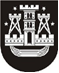 KLAIPĖDOS MIESTO SAVIVALDYBĖS TARYBASPRENDIMASDĖL KLAIPĖDOS MIESTO SAVIVALDYBĖS TARYBOS 2016 M. BIRŽELIO 23 D. SPRENDIMO nR. t2-184 „DĖL KLAIPĖDOS MIESTO SAVIVALDYBĖS TARYBOS VEIKLOS REGLAMENTO PATVIRTINIMO“ PAKEITIMO2018 m. sausio 25 d. Nr. T2-9KlaipėdaVadovaudamasi Lietuvos Respublikos vietos savivaldos įstatymo 16 straipsnio 2 dalies 1 punktu ir 18 straipsnio 1 dalimi, Klaipėdos miesto savivaldybės taryba nusprendžia:Pakeisti Klaipėdos miesto savivaldybės tarybos veiklos reglamentą, patvirtintą Klaipėdos miesto savivaldybės tarybos 2016 m. birželio 23 d. sprendimu Nr. T2-184 „Dėl Klaipėdos miesto savivaldybės tarybos veiklos reglamento patvirtinimo“:pripažinti netekusiu galios 8.2 papunktį;buvusius 8.3, 8.4, 8.5 ir 8.6 papunkčius laikyti atitinkamai 8.2, 8.3, 8.4 ir 8.5 papunkčiais;pakeisti 14.5 papunktį ir jį išdėstyti taip:„14.5. Į Tarybos nario paklausimą, į kurį atsakyti užtenka dokumentų valdymo sistemoje užregistruoto dokumento persiuntimo, Savivaldybės institucija atsako per vieną darbo dieną. Į kitus Tarybos narių paklausimus Savivaldybės institucija atsako per 10 darbo dienų. Jeigu Savivaldybės institucija, įstaiga ar įmonė negali nustatytu laiku atsakyti į Tarybos nario paklausimą, paklausimo nagrinėjimo terminas gali būti pratęstas, apie tai turi būti informuotas Tarybos narys, tačiau bendras paklausimo nagrinėjimo terminas negali viršyti 20 darbo dienų nuo paklausimo užregistravimo Sekretoriate dienos.“;papildyti 15.7 papunkčiu:„15.7. Taryba, taip pat ir kitos Savivaldybės institucijos, seniūnaičių sueigos ir išplėstinės seniūnaičių sueigos sprendimus, išskyrus Reglamento 76.8 papunktyje nurodytus atvejus, pagal kompetenciją vertina šių sueigų nuostatų, patvirtintų Tarybos sprendimu, nustatyta tvarka.“;1.5. pakeisti 27.3 papunktį ir jį išdėstyti taip:„27.3. Pagrindinė komitetų veiklos forma yra posėdžiai. Gali būti organizuojami išvažiuojamieji posėdžiai. Posėdžiai yra atviri. Kai komiteto posėdyje svarstomas su valstybės, tarnybos ar komercine paslaptimi susijęs klausimas, komitetas gali nuspręsti jį nagrinėti uždarame posėdyje. Komitetų darbe patariamojo balso teise gali dalyvauti visuomenės atstovai – seniūnaičiai, išplėstinės seniūnaičių sueigos deleguoti atstovai, ekspertai, valstybės tarnautojai ir kiti suinteresuoti asmenys. Asmenys, kurie trukdo komiteto posėdžiui, posėdžio pirmininko siūlymu komiteto sprendimu gali būti pašalinti iš posėdžio.“;1.6. pakeisti 27.4 papunktį ir jį išdėstyti taip:„27.4. Organizacinį ir informacinį komitetų aptarnavimą atlieka Sekretoriatas. Komitetų posėdžių darbotvarkės kartu su numatytų svarstyti klausimų medžiaga paskelbiama Savivaldybės interneto svetainėje ne vėliau kaip prieš 3 darbo dienas iki posėdžio pradžios. Nauji svarstytini klausimai, išskyrus dėl norminio pobūdžio teisės aktų projektų nagrinėjimo, gali būti įtraukti į komiteto posėdžio darbotvarkę, jeigu visa su klausimu susijusi medžiaga pateikta ir užregistruota Sekretoriate ne vėliau kaip prieš 24 valandas iki komiteto posėdžio pradžios. Komiteto posėdžio darbotvarkė gali būti papildyta ar pakeista komiteto sprendimu.“;1.7. pakeisti 59.3 papunktį ir jį išdėstyti taip:„59.3. Jeigu meras 59.1 papunktyje nurodytų sprendimų projektų į posėdžio darbotvarkę neįtraukia, apie neįtraukimo priežastis meras posėdžio pradžioje žodžiu informuoja Tarybą. Posėdžio pradžioje tvirtinant darbotvarkę balsuojama dėl kiekvieno į darbotvarkę neįtraukto sprendimo projekto. Klausimas įtraukiamas į darbotvarkę posėdyje dalyvaujančių Tarybos narių balsų dauguma. Šio papunkčio nuostatos netaikomos, kai sprendimą rengiantis subjektas iki sprendimo projekto įtraukimo į darbotvarkę nurodo Sekretoriatui pageidavimą teikti sprendimo projektą kitam Tarybos posėdžiui, arba kai sprendimo projektą rengiantis subjektas atsiima sprendimo projektą.“;1.8. papildyti 76.8 papunkčiu:„76.8. Jeigu rengiamas sprendimo projektas dėl papildomų ir planą viršijančių Savivaldybės biudžeto pajamų ir kitų piniginių lėšų paskirstymo, tikslinės paskirties ir specializuotų fondų sudarymo ir naudojimo, sprendimo projekto rengėjas turi kreiptis į išplėstinę seniūnaičių sueigą dėl pasiūlymų (sprendimų) tokiam sprendimo projektui. Gautus išplėstinės seniūnaičių sueigos pasiūlymus (sprendimus) sprendimo projekto rengėjas apibendrina vadovaudamasis Reglamento 76.6 papunkčiu. Taryba artimiausiame posėdyje išplėstinės seniūnaičių sueigos pasiūlymus (sprendimus) įvertina Reglamente nustatyta sprendimų projektų svarstymo ir priėmimo tvarka.“;1.9. pakeisti 81.3 papunktį ir jį išdėstyti taip:„81.3. Jeigu sprendimo projektą rengiantis subjektas nusprendžia pakoreguoti sprendimo projektą, kurio svarstymas buvo atidėtas, apie tai raštu arba elektroniniu paštu informuoja Sekretoriatą, ir pateiktas sprendimo projektas toliau nebesvarstomas. Pakoreguotas sprendimo projektas rengiamas ir teikiamas svarstyti Tarybai iš naujo bendra tvarka.“2. Skelbti šį sprendimą Teisės aktų registre ir Klaipėdos miesto savivaldybės interneto svetainėje.Savivaldybės merasVytautas Grubliauskas